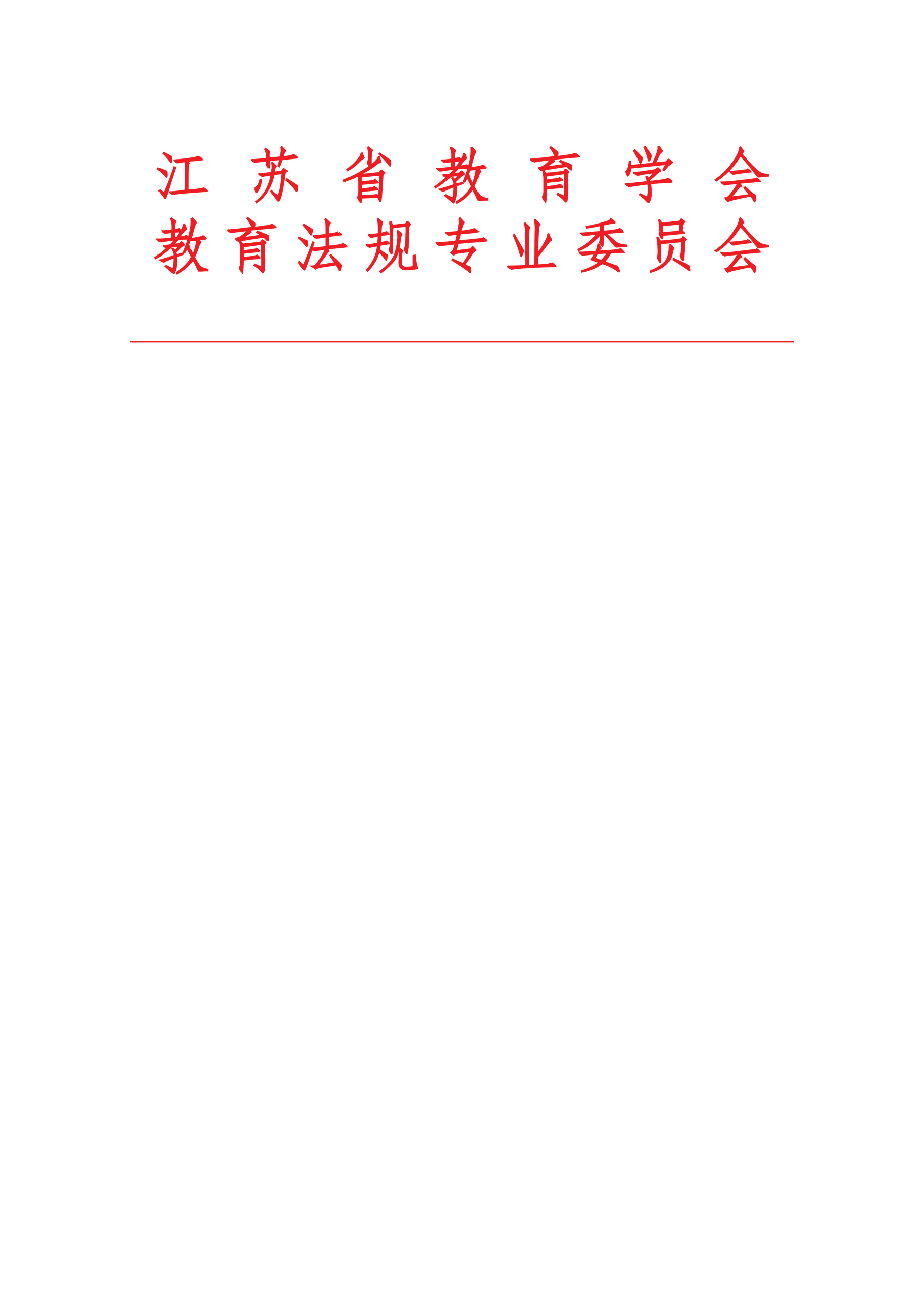 关于组织参加2023年度江苏省教育学会征文评选活动的通知各专委会会员：根据《关于组织2023年度江苏省教育学会征文评选活动的通知》（苏教会〔2023〕16号）文件要求，为加强基础教育法治工作，进一步推进全省依法治教、依法治校相关理论研究，专委会将组织参加2023年度江苏省教育学会征文评选活动。现将通知转发给你们，并根据工作要求，做如下补充：1.征文对象：2023年9月18日前加入我专委会的会员均可提交征文。每位个人会员限报送1篇，单位会员可报送8篇（学术论文、教改实验报告、调查报告、案例分析各2篇）。2.征文要求：专委会将在初评后择优向省教育学会推荐20篇（学术论文、教改实验报告、调查报告、案例分析各5篇）。已公开发表的论文或在省级及以上评选中获奖的论文不在参评之列。征文格式要求详见附件1。3.报送程序：个人会员及单位会员请于2023年9月18日前将征文word版本及征文参评信息表（见附件2）发送至专委会秘书处电子邮箱（jse_jyfg@163.com）。专委会初评后，将通知被推荐的征文作者上网在线填写“征文参评表”，并将打印、签字后的“征文参评表”和征文纸质文稿（参评表和文稿装订一起，一式2份）寄专委会秘书处。联系人：王如高13512539571  蔡荣治13851982194姜  敏13814095905  钱  亮13390910731电  话：025-83727726（FAX）附件：1.关于组织2023年度江苏省教育学会征文评选活动的通知2.征文参评信息表江苏省教育学会教育法规专业委员会2023年8月21日      附件1关于组织2023年度江苏省教育学会征文评选活动的通知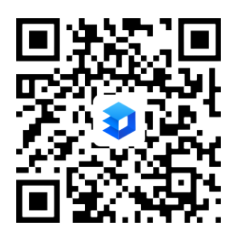 扫描二维码查看附件2征文参评信息表年  月  日注：1.征文形式选填：学术论文、教改实验报告、调查报告、案例分析；2.学科类别选填：德育、小语、小数、小英、科学、中语、中数、中英、道德与法治、政史地、理化生、音体美、信息、综合实践、教管、幼教、特教、其他。征文推荐单位名称市别征文题目征文形式学科类别征文作者职务职称所在单位手机号码电子邮箱联系地址征文主要创新观点（字数限制在200字以内）（字数限制在200字以内）（字数限制在200字以内）（字数限制在200字以内）（字数限制在200字以内）（字数限制在200字以内）（字数限制在200字以内）诚信承诺本人郑重承诺： 1.本论文的主要论点及论据为作者本人原创，绝对没有剽窃或原文抄袭他人。 2.主办单位若将我的作品公示、上网、发表、出版，我表示同意！ 承诺人签字：      2023年  月  日  本人郑重承诺： 1.本论文的主要论点及论据为作者本人原创，绝对没有剽窃或原文抄袭他人。 2.主办单位若将我的作品公示、上网、发表、出版，我表示同意！ 承诺人签字：      2023年  月  日  本人郑重承诺： 1.本论文的主要论点及论据为作者本人原创，绝对没有剽窃或原文抄袭他人。 2.主办单位若将我的作品公示、上网、发表、出版，我表示同意！ 承诺人签字：      2023年  月  日  本人郑重承诺： 1.本论文的主要论点及论据为作者本人原创，绝对没有剽窃或原文抄袭他人。 2.主办单位若将我的作品公示、上网、发表、出版，我表示同意！ 承诺人签字：      2023年  月  日  本人郑重承诺： 1.本论文的主要论点及论据为作者本人原创，绝对没有剽窃或原文抄袭他人。 2.主办单位若将我的作品公示、上网、发表、出版，我表示同意！ 承诺人签字：      2023年  月  日  本人郑重承诺： 1.本论文的主要论点及论据为作者本人原创，绝对没有剽窃或原文抄袭他人。 2.主办单位若将我的作品公示、上网、发表、出版，我表示同意！ 承诺人签字：      2023年  月  日  本人郑重承诺： 1.本论文的主要论点及论据为作者本人原创，绝对没有剽窃或原文抄袭他人。 2.主办单位若将我的作品公示、上网、发表、出版，我表示同意！ 承诺人签字：      2023年  月  日  征文推荐单位意见（盖章）年  月  日（盖章）年  月  日（盖章）年  月  日（盖章）年  月  日（盖章）年  月  日（盖章）年  月  日（盖章）年  月  日